Hay Que Platicar: Salud Oral Para Los NiñosDepartamento de Educación de California | The Children’s Partnershipseptiembre 2018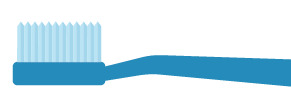 ¿Por Qué Es Importante La Salud Oral?Los problemas de salud oral pueden dificultar que los niños se concentren en la escuela, que tengan bajas calificaciones o que incluso pierdan días de clases.Cuidar la boca y los dientes de su hijo los ayudará a convertirse en adultos saludables.La mala salud oral provoca caries en los dientes, causando dolor, infección y pérdida de dientes.El dolor y la incomodidad causada por la caries dental dificultan que los niños coman y duerman bien.Las enfermedades en las encías, conocido como gingivitis, afectan el nivel de azúcar en la sangre de los niños y contribuye a la diabetes. Asegúrese Que Su Hijo(a):Se cepille sus dientes por 2 minutos, 2 veces al día.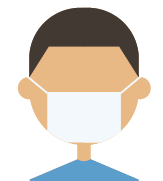 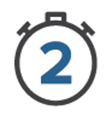 Visite al dentista 2 veces al año.¡Usted puede ayudar a prevenir la caries dental!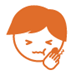 ¿Sabia?La caries dental es la enfermedad crónica infantil más común en los Estados Unidos.Los niños Afro-Americanos, Latinos y nativo Americanos / nativos de Alaska tienen más probabilidades de sufrir caries dentales y gingivitis que los niños de raza blanca. Comience TempranoLimpie las encías de su bebé delicadamente con una toallita suave, y limpia.Visite al dentista una vez que aparezca su primer diente o antes de su primer cumpleaños, lo que ocurra primero.Una vez que su hijo tenga al menos dos dientes uno junto al otro, enséñele los conceptos básicos del uso del hilo dental. Generalmente los niños necesitan ayuda para usar el hilo dental hasta que tengan entre 8 y 10 años.Elija una pasta dental para su hijo que contenga flúor, un mineral natural que ayuda a proteger y fortalecer los dientesTome Decisiones SaludablesLa comida que su hijo(a) come afecta su salud oral.El azúcar contribuye a la formación de la caries dental, aproximadamente la mitad del consumo de azúcar de los niños proviene de jugos y refrescos.Elija agua o leche en lugar de jugo o refresco y su hijo(a) tendrá una boca más saludable. Si le da jugo a su hijo(a), intente mezclarlo con agua para que sea mitad jugo y mitad agua.Obteniendo Cobertura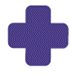 Todos los niños, independientemente de su estado migratorio, pueden inscribirse en la cobertura de Medi-Cal si su familia cumple con los requisitos de ingresos.La atención dental de su hijo esta incluido con Medi-Cal o con Covered California.Se cubren muchos más servicios, incluso chequeos regulares, selladores dentales, empastes dentales y servicios de emergencia.Padres, adultos solteros, y las mujeres embarazadas también pueden ser elegibles para los beneficios dentales a través de Medi-Cal o Covered California. Aprenda Más:Medi-Cal o Covered California: 1-800-300-1506Cobertura dental de Medi-Cal (también conocida como Denti-Cal): 1-800-322-6384